Ассоциация специалистов по оценке программ и политик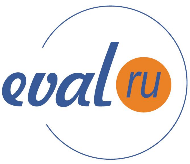 Конференция «Оценка программ и политик в России: становление профессии»Регистрационная форма участника Для регистрации в качестве участника семинаров и /или конференции необходимо:(а) заполнить и отправить в оргкомитет эту форму и (б) произвести оплату регистрационного взноса. Бронирование гостиницы и приобретение билетов участники конференции осуществляют самостоятельно. Советуем забронировать гостиницу заранее. Процесс регистрацииЗаполненную форму необходимо отправить в качестве приложения по электронной почте по адресу: conference@eval.ru Вы получите уведомление о получении нами регистрационной формы. После этого Вам необходимо будет оплатить регистрационный взнос (см. ниже подробную информацию об этом). Регистрационный взнос покрывает стоимость раздаточных материалов, кофе-пауз и горячих обедов во время семинаров и конференции. После поступления средств, мы отправим Вам уведомление о завершении регистрации по электронной почте. Информация об участнике: Требования к диетеРегистрационные взносыЕсли Вы планируете принять участие в семинарах и/или конференции, Вам необходимо произвести оплату в соответствии с указанными ниже суммами регистрационных взносов. ВНИМАНИЕ: Размеры взносов увеличиваются в случае поздней регистрации (после 25 СЕНТЯБРЯ 2015 г.)В приведенной ниже таблице отметьте сумму, соответствующую Вашим планам, сроку оплаты и статусу в АСОПП. Необходимо выбрать один из предложенных вариантов регистрационного взноса. Регистрационные взносы принимаются только по безналичному расчету.Банковские реквизиты для оплаты регистрационных взносов:Регистрационный взнос должен быть переведен на следующий счет:название: Благотворительный Фонд развития сообщества «Гарант» Сокр. НАЗВАНИЕ: Благотворительный Фонд «Гарант»ИНН 290 121 2357КПП 290 101 001Р/сч 407 038 102 221 000 006 10Банк: ОАО АКБ «Авангард» К/сч  301 018 100 000 000 002 01БИК 044 525 201Назначение платежа: Взнос за участие <Фамилия, инициалы> в конференции АСОПП-2015Контактная информацияАдрес ФАКТ. и юр.:  . Архангельск, ул. Попова, 18, 1 подъезд, 4 этажТел./факс:  8 (8182) 20-65-10E – mail: garant@ngo-garant.ruОбратите внимание, что В графе «Назначение платежа» следует указать:«Взнос за участие <Фамилия, инициалы>  в конференции АСОПП-2015».Не забудьте, пожалуйста, указать Вашу фамилию и инициалы во избежание недоразумений!ВНИМАНИЕ!!! Ваша регистрация в качестве участника конференции будет считаться действительной только после поступления средств, о чем мы Вас известим.Фамилия Имя Отчество Должность  Название организации  Почтовый адрес Телефон Электронная почта Членство в АСОПП Не являюсь членом АСОПП Зарегистрирован(а) на сайте АСОПП Оплатил(а) членский взнос в АСОПППоддерживает ли Ваше участие в конференции Фонд Тимченко? Да Да ДаПожалуйста, выберите одно из двух:  Обычные обеды     Вегетарианские обедыМероприятия, в которых Вы можете участвовать:В этой графе укажите, в чем Вы будете участвовать (используйте символ «+»)Утренние семинары 28 октября 2015 г. (выберите один) Утренние семинары 28 октября 2015 г. (выберите один) Семинар 1. Введение в оценку проектов и программ.Регистрация на этот семинар закрыта 29.07.15Семинар 2. Управление оценкой в организации.Регистрация на этот семинар закрыта 18.09.15Послеобеденные семинары 28 октября 2015 г. (выберите один) Послеобеденные семинары 28 октября 2015 г. (выберите один) Семинар 3. Использование системного мышления в социальном проектировании и оценке программ.Регистрация на этот семинар закрыта 18.09.15Семинар 4. Подходы к формированию систем мониторинга и оценки проектов в сфере детства.Регистрация на этот семинар закрыта 29.07.15Конференция 29-30 октября 2015 г.Ваши планы:Ранняя регистрациядо 25.09.2015Поздняя регистрация после 25.09.2015Для членов АСОПП, оплативших членские взносыУчастие в конференции 28-29.10.15 3000 р. 4000 р. 2000 р.Отмена регистрацииВы можете отменить свою регистрацию на конференции до 10 октября 2015 г. включительно. В этом случае мы вернем полученные от Вас средства за вычетом расходов на их пересылку.В случае отмены регистрации после 10 октября 2015 г. средства не возвращаются.